 Composing your own ‘PEEAL’ Paragraph 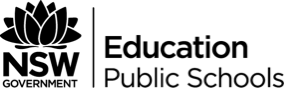 Task: using your completed Pygmalion scene analysis tables, compose your own PEEAL paragraph in response to the following question. Highlight the key verbs and words to consider.Explain how can texts use language and dramatic features to reveal and disrupt prevailing assumptions and beliefs about the identity of individuals and cultural groups?PEEAL